Jammu Smart City Limited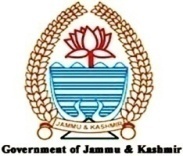 CIN-U70200JK2017SGC010105Regd. Office: 3rd Floor, Town Hall Complex, Gummat, Jammu, J&K, 180001. Advertisement NoticeApplications are invited from permanent residents of J&K State for appointment to the following posts of Jammu Smart City limited on contractual basis. Terms and Conditions:-The appointments shall be purely on contract basis for a period of three years only. The suitability of the candidates shall be reviewed at the end of one year and on the satisfaction of Jammu Smart city Limited, the tenure shall be continued for the next two years or such period as may be required. The candidate shall be posted in Jammu. The services of successful candidate’s can be terminated by JSCL by giving one months notice or with remittance of one month’s pay in lieu thereof. If candidate wishes to leave the services of Jammu Smart City Limited, he/she shall have to give three months notice or remittance of three months’ salary in lieu thereof.Candidates shall have to submit a self declaration that he/she has not been charged /convicted by any Hon’ble Court nor dismissed/removed/compulsorily retired by way of punishment from the service of any Public/Private Sector undertaking or from Government Department and that he has not been declared insolvent by any court.The application form as per the enclosed format (available on www.jmcjammu.org) along with self attested copies of qualifications / experience certificates should reach the office of Chief Executive Officer, Jammu Smart City Ltd located at 3rd Floor, Town Hall Complex, Gummat, Jammu, J&K, 180001 by or before 04th, May, 2018. No application will be entertained thereafter.Only Shortlisted candidates will be called for interviews on a date to be notified separately.If no suitable candidate is found through direct recruitment, the posts may be filled through deputation or re-advertisement. 		BIO-DATA1)	Post applied for: _____________________________________________2)	Full Name with title (e.g) Mr/Mrs/Ms/Dr:  __________________________3)	Date of Birth: _______________________________________________4)	Gender (Male/ Female):-______________________________________5)	Permanent Address:	__________________________________________________________________________________________________________________6) 	Correspondence Address:_____________________________________          ________________________________________7)  	Contact Details:	_____________________________________________8)	Mobile.:_______________________________________9) 	E-mail ID:___________________________________________________10)	 Nationality: _________________________________________________11)	Educational qualification:-____________________________________12)	Membership of professional association: ____________________________________________13)	Other training: _________________________________________________________________14)	Countries of work experience: _____________________________________________________15)	Work experience (Every employment held by the candidate to be filled in reverse order):-DECLARATIONI __________________ S/o/D/o/W/O _______________ R/o ________________________ certify to the best of my knowledge and belief, that this CV correctly describes myself, my qualification, and experience. I understand that any willful misstatement described herein may lead to my disqualification or dismissal, if engaged..(Signature of Candidate)Name of CandidateDate:………………..Place:………………*************DECLARATION (To be submitted separately on stamp paper) I __________________________ S/o/D/o/W/O ________________________ solemnly affirm and declare as under:-That I have not been charged /convicted by any court.That I have not been dismissed removed or compulsorily retired by way of punishment from any public undertaking or department of Govt.That I have not been declared as insolvent by any court.That no departmental inquiry, vigilance case or criminal case is pending against me I am not on bail in any case from the court.(Signature of the candidate)Name: ________________________________________Address: ______________________________________Contact No.: ___________________________________Sd/-( Ramesh Kumar ) IAS,Chief Executive Officer,Jammu Smart City LimitedS. No.Name of PositionNumber of PositionsMinimum QualificationWorking ExperienceSalary (CTC) / month in Rupees1Head of Engineering Wing (Equivalent to the status of Chief Engineer/ Superintending Engineer)1B.E/B.Tech (Civil)Min 20 years Post Qualification1.25 lacs2Electrical Engineer(Equivalent to the status of A.E.E)1B.E/B.Tech (Electrical)Min 10 years Post Qualification0.70 lacs3Statistical Officer Planning1M. Sc StatisticsMin. 05 years Post Qualification0.30 lacs4Social /Environmental Expert1Master Degree in Social work/Sociology /Master Degree in Environmental SciencesMin. 05 years Post Qualification0.50 lacs5Company Secretary01Fellow member of the Institute of Company Secretaries of India with a minimum of 05 years post qualification experience & having sound knowledge of Companies Act. Candidates having experience in working with Govt. Companies shall be given preferrence.Min. 05 Years Post Qualification0.75 LacsS.No. Degree Specialization College/ University Year of passingPercentage S. No.Employer (Name Address and Contact details).Period (from  to) in DD/MM/YYYY FormatExperience in Years/ monthsAssignment and roleDesignation